Teacher Name: _____________________________________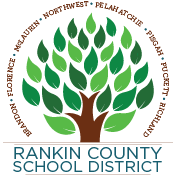 An IEP meeting must be held within 14 days to address insufficiencies.Date Checklist Reviewed with Teacher: ____________________________________________________Corrections Deadline:__________________________________________________________________Teacher’s Signature:___________________________________________________________________Reviewed  by:________________________________________________________________________Demographic InformationCorrect Correct InsufficientInsufficientName, DOB, Age, Ethnicity, Gender, Grade, and MSISIEP Committee Meeting DateIEP beginning and ending datesCurrent EligibilityCurrent Eligibility Date and Projected Revaluation DateParent’s Name, Address, Phone NumberProcedural Safeguards NoticeRequired IEP MembersCommentsCommentsCommentsCommentsCommentsPLAAFP- Child’s Strengths, Preferences, and InterestsCorrectCorrectInsufficientInsufficientChild’s current educational strengths in reading and/or mathInterest areasPersonal attributes and accomplishmentsSkills mastered Related services strengthsPreferences and interests related postsecondary Data sourcesCommentsCommentsCommentsCommentsCommentsPLAAFP-Impact of Disability and Student’s NeedsCorrectCorrectInsufficientInsufficientEffects of student’s disability in the gen. ed. curriculumImpact of current functioning in reading, math, behavior, and/or functional skillsEffects of student’s disability on postsecondary outcomesRelated services needsData SourcesCommentsCommentsCommentsCommentsCommentsParent/Student InputParent/Student InputCorrectCorrectInsufficientConcernsConcernsMeasurable Annual GoalsMeasurable Annual GoalsCorrectCorrectInsufficientAcademic or Functional Performance SummaryAcademic or Functional Performance SummaryPerformance Summary-description of skill, condition and current ratePerformance Summary-description of skill, condition and current rateImpact questions Impact questions MAGs identified as a need in PLAAFPMAGs identified as a need in PLAAFPMAGs include condition, behavior, criteria, and timeframeMAGs include condition, behavior, criteria, and timeframeMAGs linked to a grade level standard for academicsMAGs linked to a grade level standard for academicsSTIOs include condition, behavior, criteria, and timeframeSTIOs include condition, behavior, criteria, and timeframeSTIOs show an increase in expected growthSTIOs show an increase in expected growthTransition Activity Transition Activity Methods of measurementMethods of measurementNotification of ProgressNotification of ProgressCommentsCommentsCommentsCommentsCommentsConsideration of Special FactorsConsideration of Special FactorsCorrectInsufficientInsufficientCommunicationCommunicationAssistive TechnologyAssistive TechnologyBlind/Visually ImpairedBlind/Visually ImpairedDeaf/Hearing ImpairedDeaf/Hearing ImpairedBehavior InterventionBehavior InterventionLimited English Proficiency Limited English Proficiency Document basis of decisionDocument basis of decisionCommentsCommentsCommentsCommentsCommentsSpecial Education and Related ServicesSpecial Education and Related ServicesCorrectInsufficientInsufficientSpecial Education ServicesSpecial Education ServicesStart/End DatesStart/End DatesRelated ServicesRelated ServicesInstructional/Functional AccommodationsInstructional/Functional AccommodationsProgram ModificationsProgram ModificationsSupport for PersonnelSupport for PersonnelDocument basis for decisionDocument basis for decisionArea, Duration/Frequency, and Location of ServicesArea, Duration/Frequency, and Location of ServicesCommentsCommentsCommentsCommentsCommentsState-wide Assessment ProgramState-wide Assessment ProgramCorrectInsufficientInsufficientSCD DeterminationSCD DeterminationGrade-level/subject area assessment Grade-level/subject area assessment State-wide accommodationsState-wide accommodationsDocument basis for decisionDocument basis for decisionCommentsCommentsCommentsCommentsCommentsTransitionCorrectCorrectInsufficientInsufficientPostsecondary OutcomesAge-appropriate transition assessmentsTransition servicesExit optionsCourse of StudyStudent InvitationInteragency LinkagesCommentsCommentsCommentsCommentsCommentsPlacement and LRECorrectCorrectInsufficientInsufficientPlacement Options ConsideredNon-participation with Non-Disabled PeersSpecial TransportationLRE ClassificationCommentsCommentsCommentsCommentsCommentsAdditional Comments